CAREER SERVICES OFFICEDate: December 04, 2023Workshop ReportWorkshop Title: 	 Bolted Joint Assembly WorkshopDate: 			 December 01, 2023Day: 			 FridayDuration: 		10:00 am to 4:00 pmTrainer:		Engr. M. Khuram YousafThe Career Services Office at Capital University of Science and Technology successfully conducted a comprehensive workshop on Bolted Joint Assembly Training. This workshop, provided free of cost, was targeted towards students of the Department of Mechanical. The event aimed to bridge the gap between theoretical knowledge and practical application, offering a holistic understanding of bolted joint assembly processes.Training Overview:The workshop encompassed both theoretical and practical components, covering a wide array of topics crucial to bolted joint assembly. The training delved into general and personal joint assembly, principles of bolt elongation, bolt load, gasket types, bolt types, joint tightening techniques, and safe joints disassembly. Participants were exposed to industry-specific details, shedding light on the mechanical industry's dynamics and market trends.Key Highlights:Theory and Practical Integration: The workshop ensured a balance between theoretical concepts and hands-on practical exercises, allowing students to apply their knowledge in a real-world context.Industry and Market Insights: Attendees gained valuable insights into the mechanical industry, understanding its nuances, demands, and evolving trends. This knowledge equips students with a broader perspective as they enter the workforce.Training Coverage:General and personal joint assemblyPrinciples of bolt elongationBolt load and typesGasket typesJoint tightening techniquesSafe joints disassemblyAdherence to relevant protocolsWe express our gratitude to the Department of Mechanical, particularly the Head of Department, for granting us the opportunity to conduct this workshop also thanks to Mr. M. Rizwan Siddiqui, Lecturer, whose support was instrumental in the success of this workshop initiative.This workshop not only enhances the practical skills of our students but also strengthens their connection with the industry. We remain committed to providing such valuable learning opportunities in collaboration with academic departments.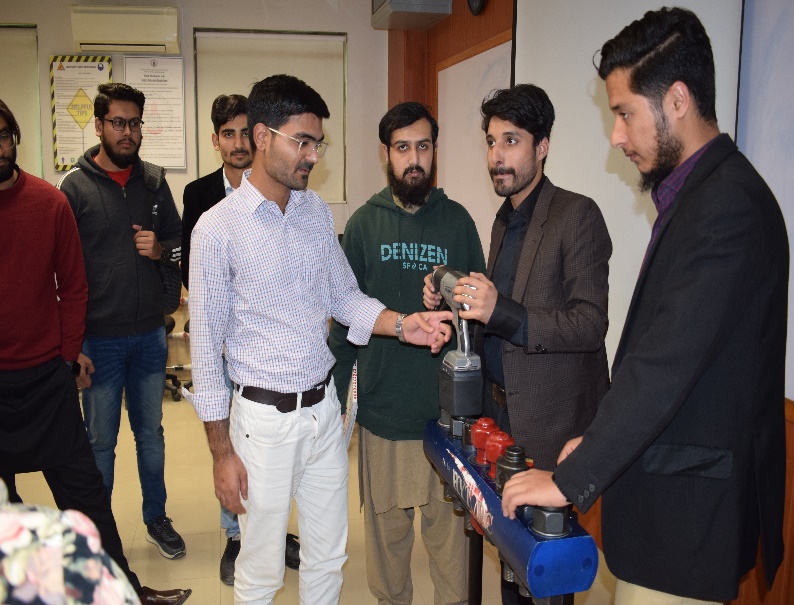 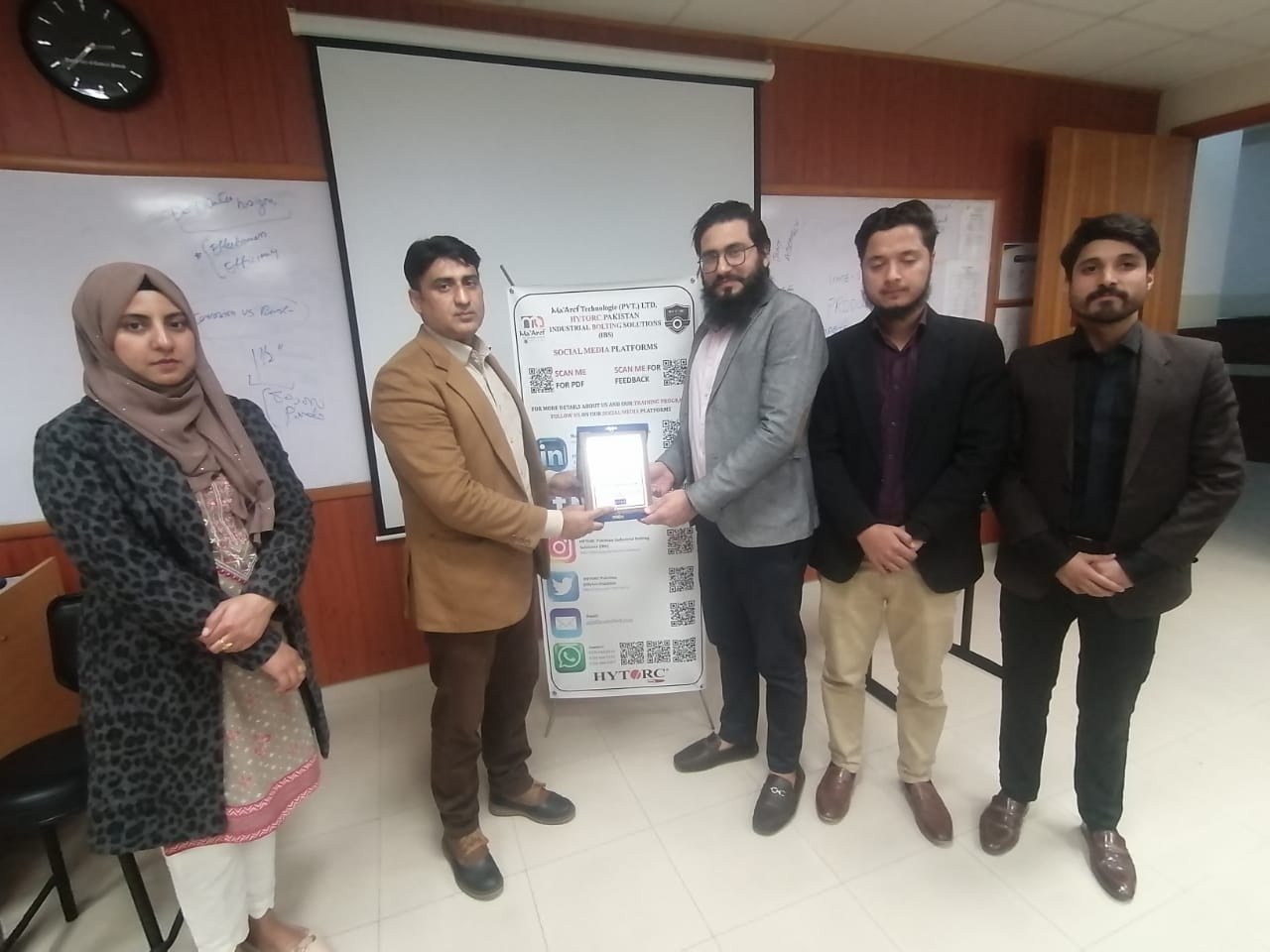 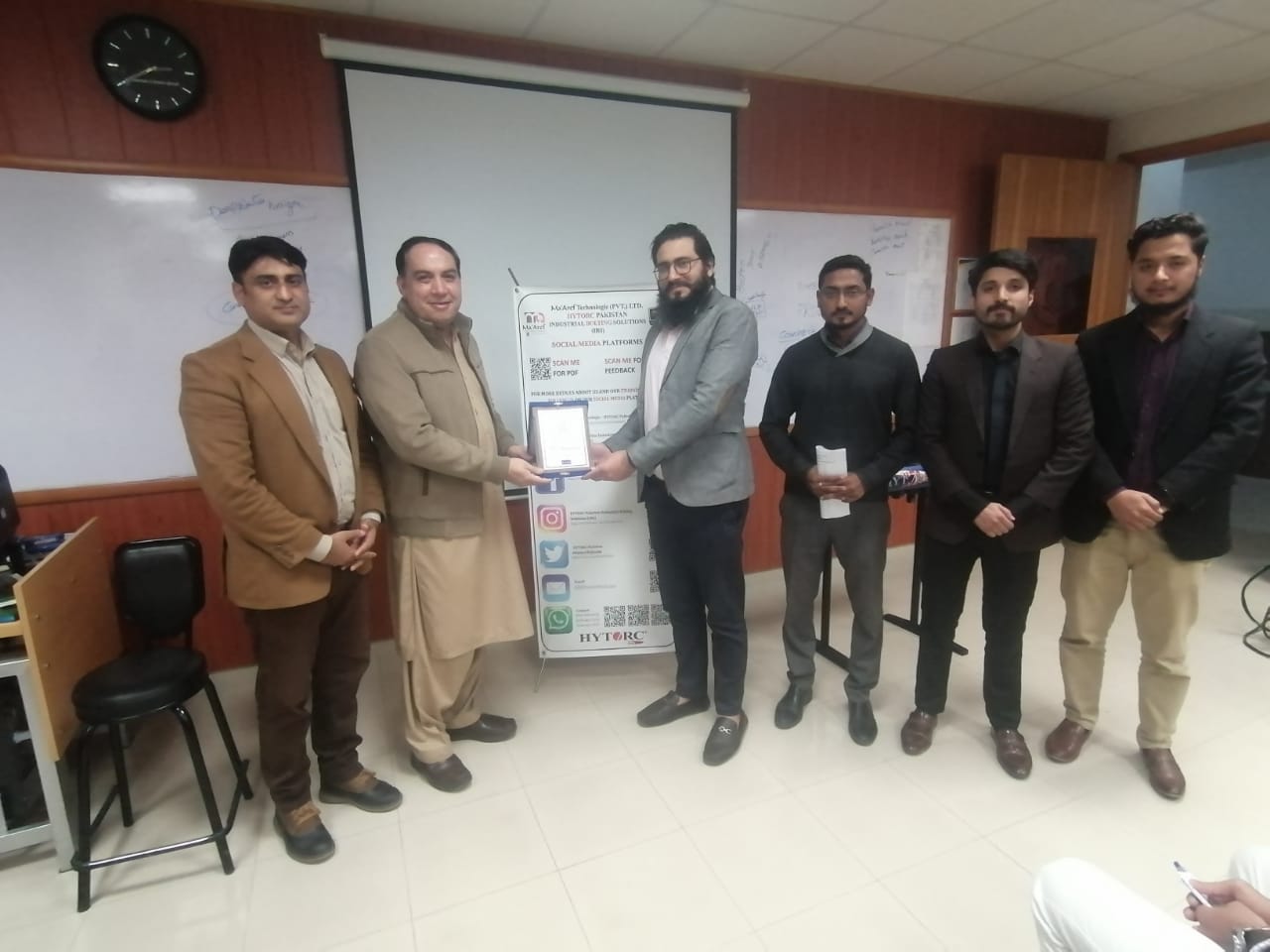 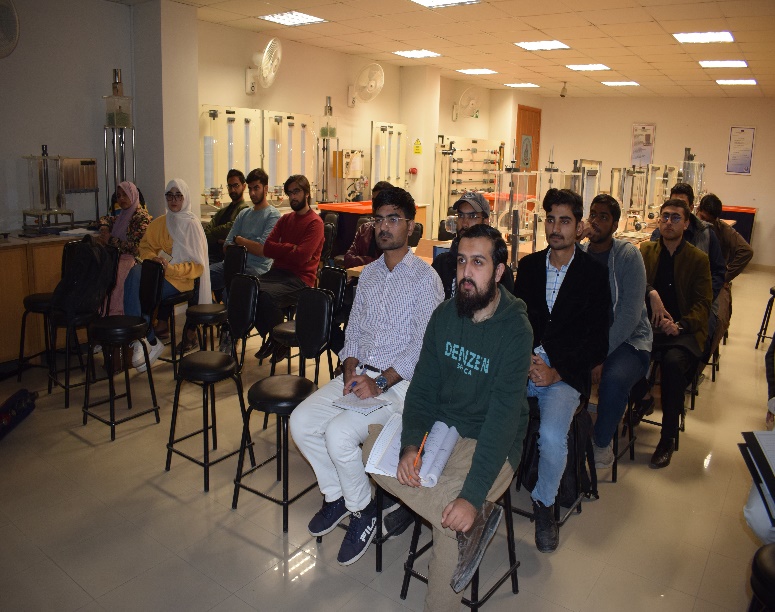 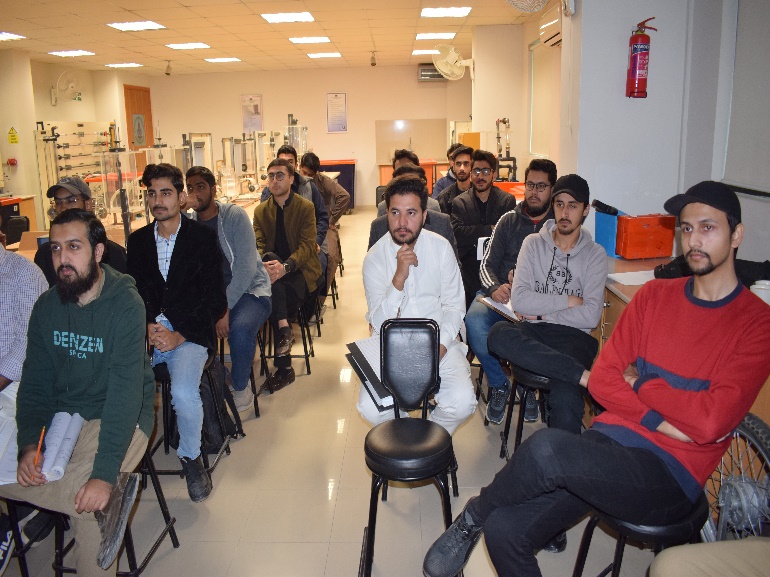 